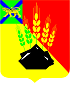 АДМИНИСТРАЦИЯ МИХАЙЛОВСКОГО МУНИЦИПАЛЬНОГО РАЙОНА ПОСТАНОВЛЕНИЕ 
_______________                               с. Михайловка                                № _______________ Об утверждении средней стоимости путевок в организациях отдыха и оздоровления детей, расположенных на территории Михайловского муниципального района, и стоимости набора продуктов питания в детских оздоровительных лагерях с дневным пребыванием детей, организованных на базе муниципальных образовательных организаций, на период проведения осенних каникул в 2019 годуНа основании постановления Администрации Приморского края от 18.07.2018 № 329-па «Об утверждении средней стоимости путевки в организациях отдыха и оздоровления детей, расположенных на территории Приморского края, и стоимости набора продуктов питания в детских оздоровительных лагерях с дневным пребыванием детей, организованных на базе краевых государственных учреждений, муниципальных образовательных организаций, в 2019 году», администрация Михайловского муниципального районаПОСТАНОВЛЯЕТ:	1. Утвердить стоимость набора продуктов питания в детских оздоровительных лагерях с дневным пребыванием детей, организованных на базе муниципальных образовательных организаций, на период проведения осенних каникул в 2019 году:1.1. для детей в возрасте  от  6,5  до 15 лет при двухразовом питании – в размере 137,73 рубля в день на одного ребенка;2. Утвердить дислокацию пришкольных оздоровительных лагерей с дневным пребыванием детей Михайловского муниципального района на период осенних каникул 2019 года (Приложение № 1).3. Муниципальному казённому учреждению «Управление по организационно-техническому обеспечению деятельности администрации Михайловского муниципального района» (Хачатрян Г.В.) разместить настоящее постановление на официальном сайте администрации Михайловского муниципального района.4. Настоящее постановление вступает в силу с момента его официального опубликования на сайте администрации Михайловского муниципального района.5. Контроль за исполнением настоящего постановления возложить на заместителя главы администрации муниципального района Саломай Е.А.  Глава Михайловского муниципального района –Глава администрации района                                                           В.В. АрхиповПриложение № 1УТВЕРЖДЕНА                         постановлением администрацииМихайловского муниципального района                                                           от _____________ № _____________ДИСЛОКАЦИЯпришкольных оздоровительных лагерей с дневным пребыванием Михайловского муниципального района на период осенних каникул 2019 года№ п/пНаименование ОУВсегодетейДни№ п/пНаименование ОУВсегодетейДни1.МБОУ СОШ с. Абрамовка4053.МБОУ СОШ с. Ивановка5054.МБОУ СОШ с. Кремово4057.МБОУ СОШ с. Осиновка4058.МБОУ СОШ с. Первомайское40512.МБОУ СОШ с. Даниловка20513.МБОУ ООШ с. Николаевка205Итого:250